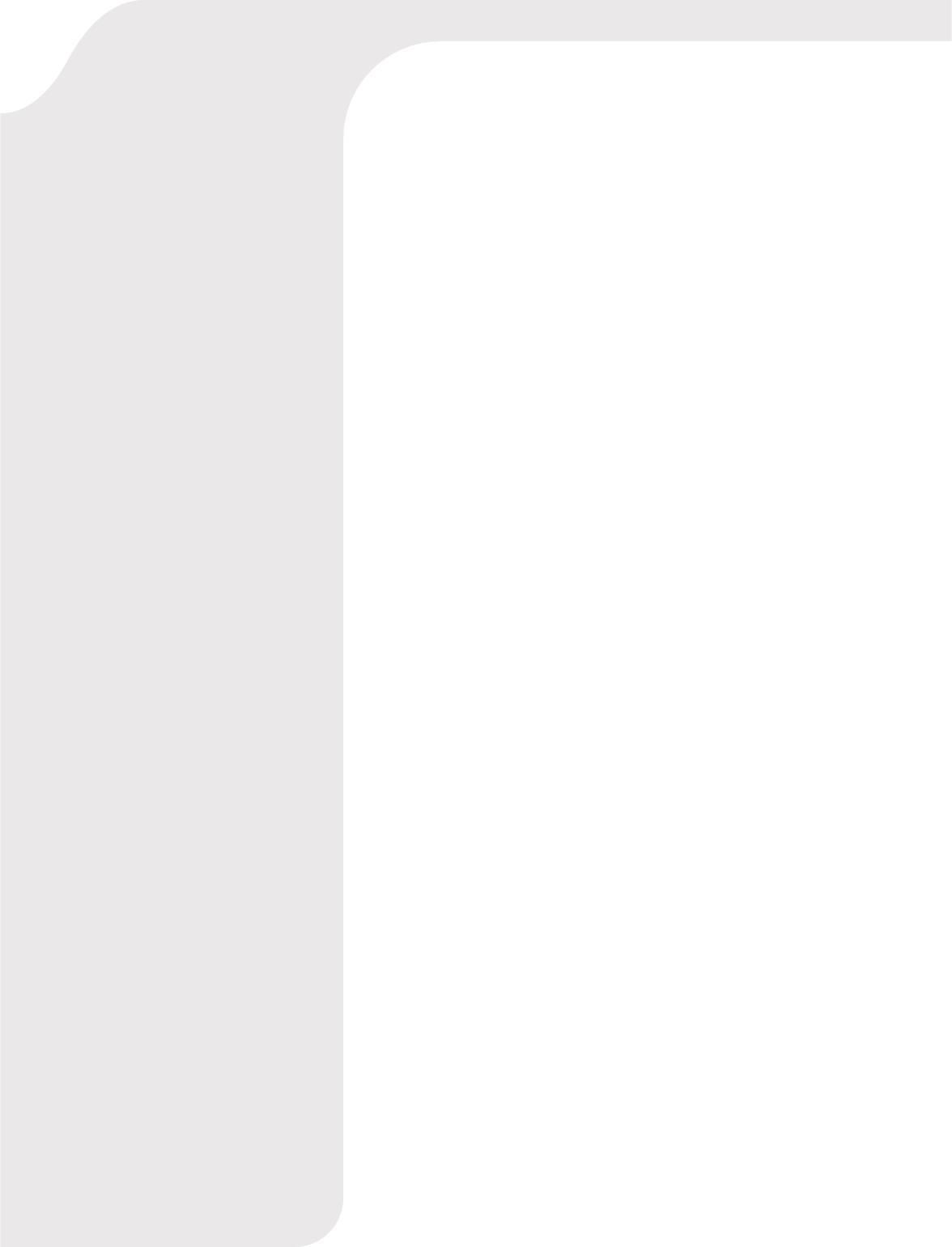 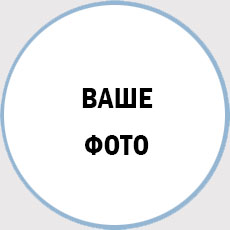 Ф. И. О. —  —  —  —  — mail@mail.comФ. И. О. —  —  —  —  — 